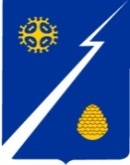 Ханты-Мансийский автономный округ – Югра (Тюменская область) Нижневартовский районАдминистрация   городского поселения ИзлучинскПОСТАНОВЛЕНИЕот 06.09.2023					                   		                         № 404пгт. ИзлучинскВ соответствии с Федеральными законами от 06.10.2003 № 131-ФЗ      «Об общих принципах организации органов местного самоуправления                в Российской Федерации», от 27.07.2010 № 210-ФЗ «Об организации предоставления государственных и муниципальных услуг», постановлением Правительства ХМАО – Югры № 323-п от 07.07.2023 «О внесении изменений  в приложение 1 к постановлению Правительства Ханты-Мансийского автономного округа – Югры от 16 сентября 2022 года № 452-п «О перечне документов, необходимых для признания граждан малоимущими в целях постановки на учет в качестве нуждающихся в жилых помещениях, предоставляемых по договорам социального найма из муниципального жилищного фонда, о перечне прилагаемых к заявлению документов, необходимых для принятия гражданина на учет в качестве нуждающегося в жилом помещении, предоставляемом по договору социального найма, в том числе получаемых по межведомственным запросам», постановлением администрации городского поселения Излучинск от 16.11.2011 № 182              «О порядке разработки и утверждения административных регламентов предоставления муниципальных услуг в городском поселении Излучинск, проведения экспертизы их проектов»:1. Внести в приложение к постановлению администрации поселения      от 22.12.2022 № 591 «Об утверждении Административного регламента предоставления муниципальной услуги «Признание граждан малоимущими      в целях постановки на учет граждан в качестве нуждающихся в жилых помещениях, предоставляемых по договорам социального найма                       из муниципального жилищного фонда» следующие изменения:1.1. В подпункте 8 пункта 20 после слов «Правительства Российской Федерации от 20 августа 2003 года № 512» дополнить словами                           «, за исключением доходов, полученных членами семьи в виде льгот, социальных гарантий и компенсаций, установленных органами государственной власти Российской Федерации, Ханты-Мансийского автономного округа – Югры, органами местного самоуправления муниципальных образований Ханты-Мансийского автономного округа – Югры, а также доходов, полученных в виде выплат в связи с участием в специальной военной операции на территории Украины, Донецкой Народной Республики, Луганской Народной Республики,  Запорожской, Херсонской областей:».1.2. В подпункте 14 пункта 20 слова «налогооблагаемого движимого      и недвижимого имущества» заменить словами «недвижимого имущества (жилого дома, квартиры, иных строений и сооружений), являющегося объектом налогообложения, транспортных средств (наземных, водных, воздушных), зарегистрированных в установленном порядке, являющихся объектом налогообложения».2. Отделу организации деятельности администрации поселения         (Д.Я. Буричу):2.1. Внести информационную справку в оригинал постановления администрации поселения от 22.12.2022 № 591.2.2. Разместить (опубликовать) постановление путем его размещения                 на официальном сайте органов местного самоуправления поселения.3. Постановление вступает в силу после его официального опубликования (обнародования).4. Контроль за выполнением постановления оставляю за собой.Глава администрации поселения                                                         В.А. Берновик                                 О внесении изменений в постановление администрации поселения от 22.12.2022 № 591 «Об утверждении Административного регламента предоставления муниципальной услуги «Признание граждан малоимущими в целях постановки на учет граждан в качестве нуждающихся в жилых помещениях, предоставляемых по договорам социального найма из муниципального жилищного фонда»